Copy and complete the table on your Maths grid paper.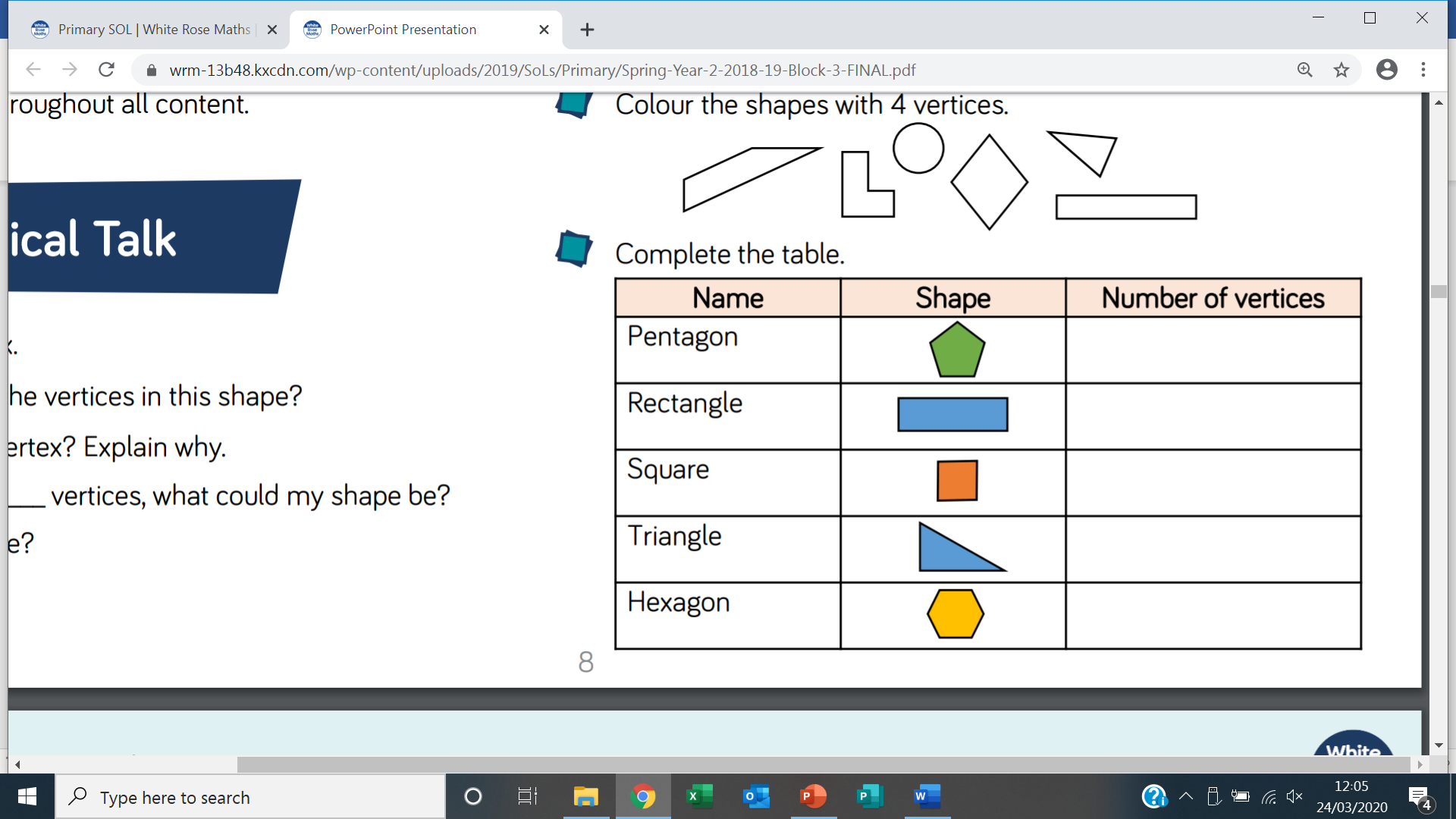 I am thinking of a 2D shape. It has 4 vertices. What could my shapes be? I am thinking of a 2D shape. It has 3 vertices. What is my shape?I am thinking of a 2D shape. It has 8 vertices. What is my shape? I am thinking of a 2D shape. It has 5 vertices. What is my shape? I am thinking of a 2D shape. It has 6 vertices. What is my shape? Count the number of vertices you see in the picture below. 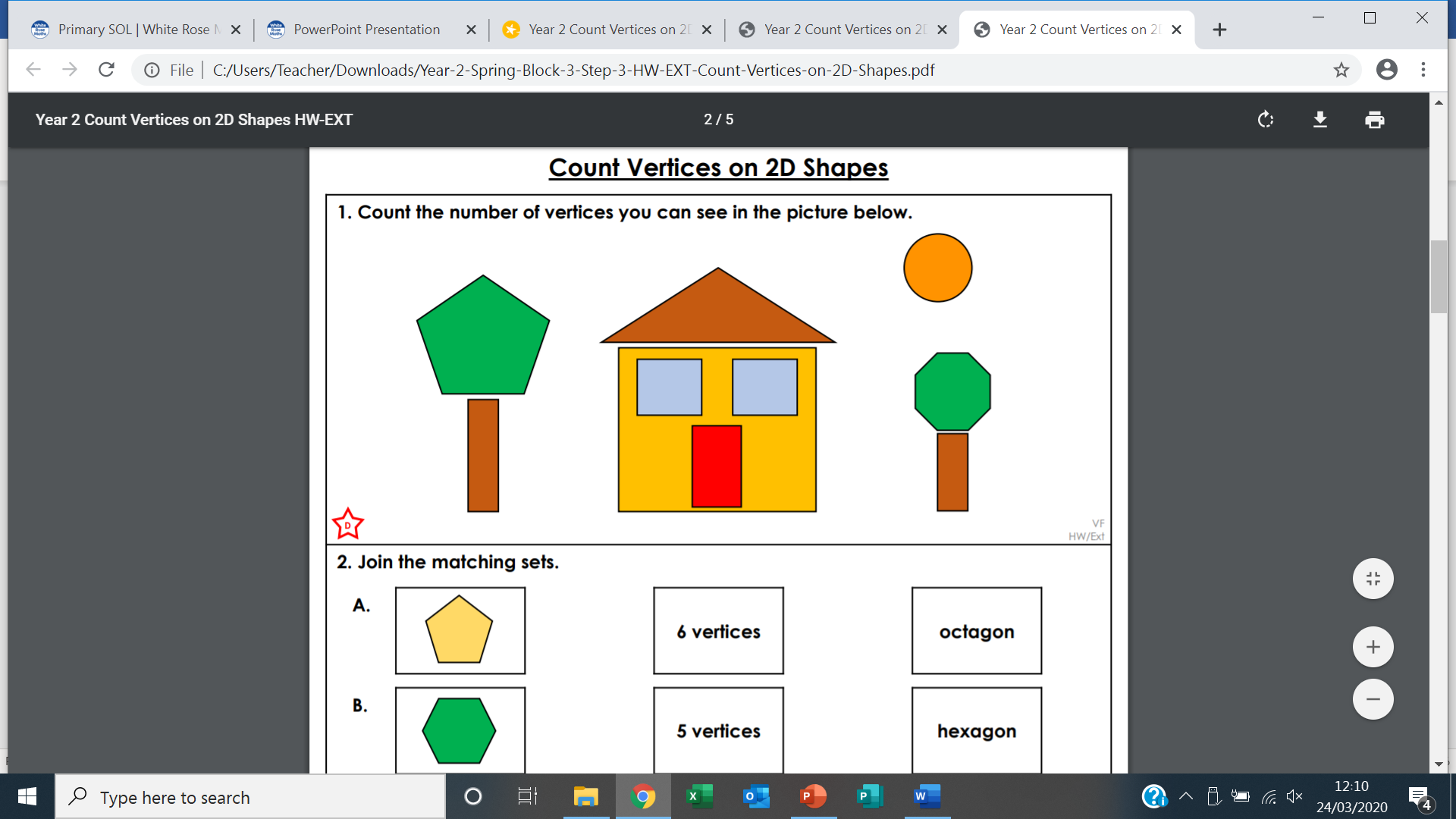 